基本信息基本信息 更新时间：2024-05-05 21:01  更新时间：2024-05-05 21:01  更新时间：2024-05-05 21:01  更新时间：2024-05-05 21:01 姓    名姓    名N0123537N0123537年    龄40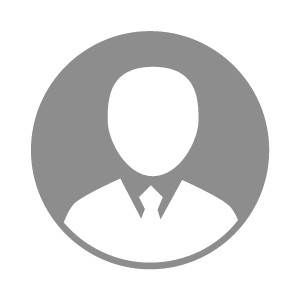 电    话电    话下载后可见下载后可见毕业院校广东岭南职业技术学院邮    箱邮    箱下载后可见下载后可见学    历大专住    址住    址佛山顺德佛山顺德期望月薪面议求职意向求职意向饲料生产经理饲料生产经理饲料生产经理饲料生产经理期望地区期望地区广东省广东省广东省广东省教育经历教育经历就读学校：广东岭南职业技术学院 就读学校：广东岭南职业技术学院 就读学校：广东岭南职业技术学院 就读学校：广东岭南职业技术学院 就读学校：广东岭南职业技术学院 就读学校：广东岭南职业技术学院 就读学校：广东岭南职业技术学院 工作经历工作经历工作单位：广东泰峰膨化饲料有限公司 工作单位：广东泰峰膨化饲料有限公司 工作单位：广东泰峰膨化饲料有限公司 工作单位：广东泰峰膨化饲料有限公司 工作单位：广东泰峰膨化饲料有限公司 工作单位：广东泰峰膨化饲料有限公司 工作单位：广东泰峰膨化饲料有限公司 自我评价自我评价本人初到公司，由基层维修岗位人员做起，再到从事生产管理岗位的工作。熟悉办公软件，运用ERP软件系统对生产进行管理。对水产配合饲料生产流程工艺熟悉，经验丰富，对工作认真负责。本人初到公司，由基层维修岗位人员做起，再到从事生产管理岗位的工作。熟悉办公软件，运用ERP软件系统对生产进行管理。对水产配合饲料生产流程工艺熟悉，经验丰富，对工作认真负责。本人初到公司，由基层维修岗位人员做起，再到从事生产管理岗位的工作。熟悉办公软件，运用ERP软件系统对生产进行管理。对水产配合饲料生产流程工艺熟悉，经验丰富，对工作认真负责。本人初到公司，由基层维修岗位人员做起，再到从事生产管理岗位的工作。熟悉办公软件，运用ERP软件系统对生产进行管理。对水产配合饲料生产流程工艺熟悉，经验丰富，对工作认真负责。本人初到公司，由基层维修岗位人员做起，再到从事生产管理岗位的工作。熟悉办公软件，运用ERP软件系统对生产进行管理。对水产配合饲料生产流程工艺熟悉，经验丰富，对工作认真负责。本人初到公司，由基层维修岗位人员做起，再到从事生产管理岗位的工作。熟悉办公软件，运用ERP软件系统对生产进行管理。对水产配合饲料生产流程工艺熟悉，经验丰富，对工作认真负责。本人初到公司，由基层维修岗位人员做起，再到从事生产管理岗位的工作。熟悉办公软件，运用ERP软件系统对生产进行管理。对水产配合饲料生产流程工艺熟悉，经验丰富，对工作认真负责。其他特长其他特长懂机械制图、饲料管理规范要求懂机械制图、饲料管理规范要求懂机械制图、饲料管理规范要求懂机械制图、饲料管理规范要求懂机械制图、饲料管理规范要求懂机械制图、饲料管理规范要求懂机械制图、饲料管理规范要求